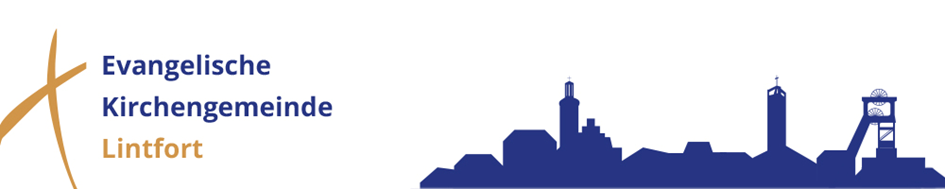 Gottesdienste im Dezember 2020Gemeindebüro: Tel.-Nr. 02842 91340 		E-Mail-Adresse: gemeindeamt@kirche-lintfort.deDas Gemeindebüro ist vom 24.12.2020 bis einschließlich 06.01.2021 geschlossen!13. Dezember3. AdventVideo-Gottesdienst10:00 UhrPfr. Frank HartmannGottesdienstVideo-Gottesdienst unter www.kirche-lintfort.de20. Dezember4. AdventVideo-Gottesdienst10:00 UhrPfr. Michael HammesUlrich PeuckertGottesdienstVideo-Gottesdienst unter www.kirche-lintfort.de24. DezemberHeiligabendVideo-Gottesdienst15:00 UhrChristvesperGottesdienstVideo-Gottesdienst unter www.kirche-lintfort.de24. DezemberHeiligabendVideo-Gottesdienst15:00 UhrKrippenspielVideo-Krippenspiel unter www.kirche-lintfort.de31. DezemberAltjahresabendVideo-Gottesdienst18:00 UhrPfr. Michael HammesGottesdienstVideo-Gottesdienst unter www.kirche-lintfort.de